FORMULÁRIO DE CARACTERIZAÇÃO DA ATIVIDADE DE LIMPEZA E DESASSOREAMENTO DE CORPO HÍDRICOAnexo*_________________________________________________________________________________________________________________________________________________________________________________________________________________________________________________________________________________________________________________Data:   /   /___________________________________Responsável pela execução da atividade___________________________________Representante do MunicípioInformações do requerenteInformações do requerenteInformações do requerenteInformações do requerenteInformações do requerenteInformações do requerenteInformações do requerenteInformações do requerenteInformações do requerenteInformações do requerenteInformações do requerenteRazão Social/Nome:Razão Social/Nome:Razão Social/Nome:CNPJ/CPF:CNPJ/CPF:Endereço:Endereço:N.ºBairro:Bairro:Cidade:CEP: CEP: CEP: Tel: Tel: Características da Área dA ATIVIDADECaracterísticas da Área dA ATIVIDADECaracterísticas da Área dA ATIVIDADECaracterísticas da Área dA ATIVIDADECaracterísticas da Área dA ATIVIDADECaracterísticas da Área dA ATIVIDADECaracterísticas da Área dA ATIVIDADELocalização:Zona urbanaZona urbanaZona urbanaZona urbanaZona urbanaLocalização:Zona ruralZona ruralZona ruralZona ruralZona ruralEm caso de zona urbana informe a área:IndustrialIndustrialIndustrialIndustrialIndustrialEm caso de zona urbana informe a área:ResidencialResidencialResidencialResidencialResidencialEm caso de zona urbana informe a área:ComercialComercialComercialComercialComercialEm caso de zona urbana informe a área:MistaMistaMistaMistaMistaAs áreas onde ocorrerão os serviços de limpeza e desassoreamento estão inseridas em Unidade de Conservação (UC) ou em sua zona de amortecimento?As áreas onde ocorrerão os serviços de limpeza e desassoreamento estão inseridas em Unidade de Conservação (UC) ou em sua zona de amortecimento?As áreas onde ocorrerão os serviços de limpeza e desassoreamento estão inseridas em Unidade de Conservação (UC) ou em sua zona de amortecimento?SimSimAs áreas onde ocorrerão os serviços de limpeza e desassoreamento estão inseridas em Unidade de Conservação (UC) ou em sua zona de amortecimento?As áreas onde ocorrerão os serviços de limpeza e desassoreamento estão inseridas em Unidade de Conservação (UC) ou em sua zona de amortecimento?As áreas onde ocorrerão os serviços de limpeza e desassoreamento estão inseridas em Unidade de Conservação (UC) ou em sua zona de amortecimento?NãoNãoSe sim, qual (is) o(s) nome(s) da(s) unidade(s) de conservação: Se sim, qual (is) o(s) nome(s) da(s) unidade(s) de conservação: Se sim, qual (is) o(s) nome(s) da(s) unidade(s) de conservação: Se sim, qual (is) o(s) nome(s) da(s) unidade(s) de conservação: Se sim, qual (is) o(s) nome(s) da(s) unidade(s) de conservação: Se sim, qual (is) o(s) nome(s) da(s) unidade(s) de conservação: Se sim, qual (is) o(s) nome(s) da(s) unidade(s) de conservação: Haverá supressão de vegetação às margens?Haverá supressão de vegetação às margens?Haverá supressão de vegetação às margens?Haverá supressão de vegetação às margens?Sim Haverá supressão de vegetação às margens?Haverá supressão de vegetação às margens?Haverá supressão de vegetação às margens?Haverá supressão de vegetação às margens?NãoSe sim, informar o N° do documento referente à autorização expedida pelo IDAF:Se sim, informar o N° do documento referente à autorização expedida pelo IDAF:Se sim, informar o N° do documento referente à autorização expedida pelo IDAF:Se sim, informar o N° do documento referente à autorização expedida pelo IDAF:Se sim, informar o N° do documento referente à autorização expedida pelo IDAF:Se sim, informar o N° do documento referente à autorização expedida pelo IDAF:Se sim, informar o N° do documento referente à autorização expedida pelo IDAF:O trecho do curso hídrico onde serão executados os serviços de limpeza e desassoreamento está inserido em propriedades de terceiros?O trecho do curso hídrico onde serão executados os serviços de limpeza e desassoreamento está inserido em propriedades de terceiros?O trecho do curso hídrico onde serão executados os serviços de limpeza e desassoreamento está inserido em propriedades de terceiros?O trecho do curso hídrico onde serão executados os serviços de limpeza e desassoreamento está inserido em propriedades de terceiros?SimO trecho do curso hídrico onde serão executados os serviços de limpeza e desassoreamento está inserido em propriedades de terceiros?O trecho do curso hídrico onde serão executados os serviços de limpeza e desassoreamento está inserido em propriedades de terceiros?O trecho do curso hídrico onde serão executados os serviços de limpeza e desassoreamento está inserido em propriedades de terceiros?O trecho do curso hídrico onde serão executados os serviços de limpeza e desassoreamento está inserido em propriedades de terceiros?NãoOBS: Caso sim, apresentar a anuência do (s) proprietário(s) do(s) terrenos.OBS: Caso sim, apresentar a anuência do (s) proprietário(s) do(s) terrenos.OBS: Caso sim, apresentar a anuência do (s) proprietário(s) do(s) terrenos.OBS: Caso sim, apresentar a anuência do (s) proprietário(s) do(s) terrenos.OBS: Caso sim, apresentar a anuência do (s) proprietário(s) do(s) terrenos.OBS: Caso sim, apresentar a anuência do (s) proprietário(s) do(s) terrenos.OBS: Caso sim, apresentar a anuência do (s) proprietário(s) do(s) terrenos.Há abastecimento público de água a menos de 1000m a jusante ou a montante das intervenções?Há abastecimento público de água a menos de 1000m a jusante ou a montante das intervenções?Há abastecimento público de água a menos de 1000m a jusante ou a montante das intervenções?Há abastecimento público de água a menos de 1000m a jusante ou a montante das intervenções?SimHá abastecimento público de água a menos de 1000m a jusante ou a montante das intervenções?Há abastecimento público de água a menos de 1000m a jusante ou a montante das intervenções?Há abastecimento público de água a menos de 1000m a jusante ou a montante das intervenções?Há abastecimento público de água a menos de 1000m a jusante ou a montante das intervenções?NãoOBS: Se, sim, apresentar anuência da concessionária responsável pelo abastecimento público.OBS: Se, sim, apresentar anuência da concessionária responsável pelo abastecimento público.OBS: Se, sim, apresentar anuência da concessionária responsável pelo abastecimento público.OBS: Se, sim, apresentar anuência da concessionária responsável pelo abastecimento público.OBS: Se, sim, apresentar anuência da concessionária responsável pelo abastecimento público.OBS: Se, sim, apresentar anuência da concessionária responsável pelo abastecimento público.OBS: Se, sim, apresentar anuência da concessionária responsável pelo abastecimento público.informações sobre a ATIVIDADEinformações sobre a ATIVIDADENome do curso hídrico: Nome do curso hídrico: Bacia hidrográfica: Bacia hidrográfica: Largura do Curo hídrico (m): Largura do Curo hídrico (m): Extensão do trecho de intervenção (m): Extensão do trecho de intervenção (m): Coordenadas (datum Sirgas 2000) para o ponto inicial das intervenções:UTM (N) Coordenadas (datum Sirgas 2000) para o ponto inicial das intervenções:UTM (E) Coordenadas (datum Sirgas 2000) para o ponto final das intervenções:UTM (N) Coordenadas (datum Sirgas 2000) para o ponto final das intervenções:UTM (E) Descrição dos serviços a serem executados:Descrição dos serviços a serem executados:Desassoreamento de corpo hídrico em cumprimento a determinação do IEMADesassoreamento de corpo hídrico em cumprimento a determinação do IEMAGERENCIAMENTO DE RESÍDUOS GERADOSGERENCIAMENTO DE RESÍDUOS GERADOSLocalização da área de disposição temporária de material recolhido:Localização da área de disposição temporária de material recolhido: Nas mediações do corpo hídrico. Nas mediações do corpo hídrico.Distância (m): Distância (m):  Local Específico:  Local Específico: Localização da área de destinação final do material recolhido:Localização da área de destinação final do material recolhido: Local Específico:  área de transbordo do munícipio Local Específico:  área de transbordo do munícipio Coordenadas UTM:UTM (N)  Coordenadas UTM:UTM (E) Volume do material (m³): Volume do material (m³):  Aterro sanitário, Aterro industrial e/ou outros Aterro sanitário, Aterro industrial e/ou outrosRoteiro de acessoDescreva abaixo as principais vias de acesso e ponto de referênciaIMAGEM GEOREFERENCIADA DEFININDO A EXTENSÃO DO TRECHO DE EXECUÇÃO DA ATIVIDADE Figura de localização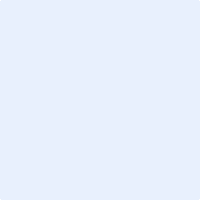 